Publicado en  el 28/10/2016 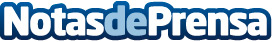 El Govern i la Corporació Catalana de Mitjans Audiovisuals acuerdan impulsar acciones comunicativas para fomentar la sensibilización en serguridad vialLa firma del convenio de colaboración ha ido a cargo del consejero de interior, Jordí Jané, y de la vicepresidenta de la Corporació Catalana de Mitjans Audiovisuals, Núria LlorachDatos de contacto:Nota de prensa publicada en: https://www.notasdeprensa.es/el-govern-i-la-corporacio-catalana-de-mitjans_1 Categorias: Televisión y Radio Cataluña Entretenimiento Innovación Tecnológica http://www.notasdeprensa.es